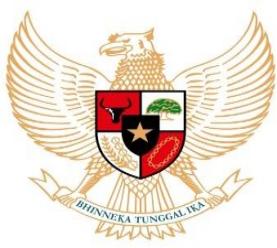 BUPATI TOBAPROVINSI SUMATERA UTARAKEPUTUSAN BUPATI TOBA NOMOR 427 TAHUN 2022 TENTANGPEMBENTUKAN TIM PERCEPATAN DAN PERLUASAN DIGITALISASI DAERAH   KABUPATEN TOBA TAHUN 2022BUPATI TOBA,Ditetapkan di Baligepada tanggal  29 Juni 2022BUPATI TOBAdtoPOLTAK SITORUSSalinan Keputusan ini disampaikan  Kepada  Yth. :Kepala Perwakilan Bank Indonesia Provinsi Sumatera Utara;Ketua DPRD Kabupaten Toba;Direktur PT. Bank Sumut;Sekretaris Daerah Kabupaten Toba;Tim TP2DD Kabupaten Toba;Pertinggal.Salinan sesuai dengan aslinya :KEPALA BAGIAN HUKUMSETDAKAB TOBALUKMAN J. SIAGIAN, SHPEMBINANIP. 19750804 200502 1 002           LAMPIRAN I KEPUTUSAN BUPATI TOBA			 NOMOR	     :   427  TAHUN 2022			 TANGGAL  :   29  JUNI 2022	TENTANG : PEMBENTUKAN TIM PERCEPATAN DAN PERLUASAN DIGITALISASI DAERAH KABUPATEN TOBA TAHUN 2022SUSUNAN KEANGGOTAAN DAN URAIAN TUGAS TIM PERCEPATAN DAN PERLUASAN DIGITALISASI DAERAH KABUPATEN TOBA TAHUN 2022SUSUNAN KEANGGOTAAN :-2-URAIAN TUGAS :BUPATI TOBAdtoPOLTAK SITORUSSalinan sesuai dengan aslinya : KEPALA BAGIAN HUKUM SETDAKAB TOBA LUKMAN J. SIAGIAN, SH PEMBINA NIP. 19750804 200502 1 002LAMPIRAN II KEPUTUSAN BUPATI TOBA NOMOR       :   427  TAHUN 2022 TANGGAL   :  29  JUNI 2022 TENTANG : PEMBENTUKAN TIM PERCEPATAN DAN PERLUASAN DIGITALISASI DAERAH KABUPATEN TOBA TAHUN 2022JENIS TRANSAKSI PEMERINTAH DAERAH UNTUK PROGRAM ELEKTRONIFIKASI TRANSAKSI PEMERINTAH DAERAH KABUPATEN TOBA TAHUN 2022BUPATI TOBAdtoPOLTAK SITORUSSalinan sesuai dengan aslinya : KEPALA BAGIAN HUKUM SETDAKAB TOBA LUKMAN J SIAGIAN, SH PEMBINA NIP. 10750804 200502 1 002Menimbang:bahwa dalam rangka mendukung program percepatan dan perluasan digitalisasi melalui elektronifikasi transaksi pemerintahan daerah, serta pembayaran di masyarakat secara non tunai yang berbasis digital, sesuai ketentuan Pasal 4 huruf b, dan Pasal 5 huruf b Keputusan Presiden Nomor 3 Tahun 2021 tentang Satuan Tugas Percepatan dan Perluasan Digitalisasi Daerah, maka perlu dibentuk Tim Percepatan dan Perluasan Digitalisasi Daerah di Kabupaten Toba Tahun 2022 dengan melibatkan instansi teknis terkait lainnya;bahwa berdasarkan Peraturan Bupati Toba Nomor 4 Tahun 2022 tentang Kedudukan, Susunan Organisasi, Tugas dan Fungsi Perangkat Daerah yang mengelola pendapatan daerah adalah Badan Pengelolaan Pendapatan Daerah Kabupaten Toba, sehingga perlu dilakukan penyesuaian terhadap Keputusan Bupati Toba Nomor 210 Tahun 2021 tentang Pembentukan Tim Percepatan dan Perluasan Digitalisasi Daerah Kabupaten Toba Tahun 2021;bahwa berdasarkan pertimbangan sebagaimana dimaksud dalam huruf a dan huruf b di atas, maka perlu ditetapkan Keputusan Bupati Toba.Mengingat:Undang-Undang Nomor 12 Tahun 1998 tentang Pembentukan Kabupaten Daerah Tingkat II Toba Samosir dan Kabupaten Daerah Tingkat II Mandailing Natal (Lembaran Negara Republik Indonesia Tahun 1998 Nomor 188, Tambahan Lembaran Negara Republik Indonesia Nomor 3794);Undang-Undang Nomor 36 Tahun 1999 tentang Telekomunikasi (Lembaran Negara Republik Indonesia Tahun 1999 Nomor 154, Tambahan Lembaran Negara Republik Indonesia Nomor 3881);Undang-Undang Nomor 17 Tahun 2003 tentang Keuangan Negara (Lembaran Negara Republik Indonesia Tahun 2003 Nomor 47, Tambahan Lembaran Negara Republik Indonesia Nomor 4286);Undang-Undang Nomor 1 Tahun 2004 tentang Pembendaharaan Negara (Lembaran Negara Republik Indonesia Tahun 2004 Nomor 5, Tambahan Lembaran Negara Republik Indonesia Nomor 4355);Undang-Undang Nomor 11 Tahun 2008 tentang Informasi dan Transaksi Elektronik (Lembaran Negara Republik Indonesia Tahun 2008 Nomor 58, Tambahan Lembaran Negara Republik Indonesia Nomor 4843);-2-Undang-Undang Nomor 23 Tahun 2014 tentang Pemerintahan Daerah (Lembaran Negara Republik Indonesia Tahun 2014 Nomor 244, Tambahan Lembaran Negara Republik Indonesia Nomor 5587) sebagaimana telah diubah beberapa kali terakhir dengan Undang-Undang Nomor 11 Tahun 2020 tentang Cipta Kerja (Lembaran Negara Republik Indonesia Tahun 2020 Nomor 245 Tambahan Lembaran Negara Republik Indonesia Nomor 6573);Undang-Undang Nomor 30 Tahun 2014 tentang Administrasi Pemerintahan (Lembaran Negara Republik Indonesia Tahun 2014 Nomor 292, Tambahan Lembaran Negara Republik Indonesia Nomor 5601);Undang-Undang Nomor 1 Tahun 2022 tentang Hubungan Keuangan Antara Pemerintah Pusat dan Pemerintahan Daerah (Lembaran Negara Republik Indonesia Tahun 2022 Nomor 4, Tambahan Lembaran Negara Republik Indonesia Nomor 6757);Peraturan Pemerintah Nomor 56 Tahun 2005 tentang Sistem Informasi Keuangan Daerah (Lembaran Negara Republik Indonesia Tahun 2005 Nomor 138, Tambahan Lembaran Negara Republik Indonesia Nomor 4576) sebagaimana telah diubah dengan Peraturan Pemerintah Nomor 65 Tahun 2010 tentang Perubahan atas Peraturan Pemerintah Nomor 56 Tahun 2005 tentang Sistem Informasi Keuangan Daerah ( Lembaran Negara Republik Indonesia Tahun 2010 Nomor 110, Tambahan Lembaran Negara Republik Indonesia Nomor 5155);Peraturan Pemerintah Nomor 18 Tahun 2016 tentang Perangkat Daerah (Lembaran Negara Republik Indonesia Tahun 2016 Nomor 114) sebagaimana telah diubah dengan Peraturan Pemerintah Nomor 72 Tahun 2019 tentang Perubahan atas Peraturan Pemerintah Nomor 18 Tahun 2016 tentang Perangkat Daerah ( Lembaran Negara Republik Indonesia Tahun 2019 Nomor 187, Tambahan Lembaran Negara Republik Indonesia Nomor 6402);Peraturan Pemerintah Nomor 12 Tahun 2019 tentang Pengelolaan Keuangan Daerah (Lembaran Negara Republik Indonesia Tahun 2019 Nomor 42, Tambahan Lembaran Negara Republik Indonesia Nomor 6322);Peraturan Pemerintah Nomor 14 Tahun 2020 tentang Perubahan Nama Kabupaten Toba Samosir menjadi Kabupaten Toba di Provinsi Sumatera Utara (Lembaran Negara Republik Indonesia Tahun 2020 Nomor 59, Tambahan Lembaran Negara Republik Indonesia Nomor 6474);Peraturan Presiden Nomor 95 Tahun 2018 tentang Sistem Pemerintahan Berbasis Elektronik (Lembaran Negara Republik Indonesia Tahun 2018 Nomor 182);Keputusan Presiden Republik Indonesia Nomor 3 Tahun 2021 tentang Satuan Tugas Percepatan dan Perluasan Digitalisasi Daerah;Peraturan Menteri Dalam Negeri Nomor 77 Tahun 2020 tentang Petunjuk Teknis Pedoman Pengelolaan Keuangan  Daerah (Berita Negara Republik Indonesia Tahun 2020 Nomor 310);Peraturan Menteri Dalam Negeri Nomor 56 Tahun 2021 tentang Tim Percepatan dan Perluasan Digitalisasi Daerah Provinsi dan Kabupaten/Kota serta Tata Cara Implementasi Elektronifikasi Transaksi Pemerintah Daerah (Berita Negara Republik Indonesia Tahun 2021 Nomor 1283);-3-Peraturan Daerah Kabupaten Toba Samosir Nomor 6 Tahun 2008 tentang Pokok-Pokok Pengelolaan Keuangan Daerah Kabupaten Toba Samosir (Lembaran Daerah Kabupaten Toba Samosir Tahun 2008 Nomor 6 Seri E Nomor 4);Peraturan Daerah Kabupaten Toba Samosir Nomor 5 Tahun 2016 tentang Pembentukan Perangkat Daerah Kabupaten Toba Samosir (Lembaran Daerah Kabupaten Toba Samosir Tahun 2016 Nomor 5) sebagaimana telah diubah dengan Peraturan Daerah Kabupaten Toba Nomor 9 Tahun 2020 tentang Perubahan atas Peraturan Daerah Kabupaten Toba Samosir Nomor 5 Tahun 2016 tentang Pembentukan Perangkat Daerah Kabupaten Toba Samosir (Lembaran Daerah Kabupaten Toba Tahun 2020 Nomor 9);Peraturan Bupati Toba Nomor 4 Tahun 2022 tentang Kedudukan, Susunan Organisasi, Tugas dan Fungsi Perangkat Daerah Kabupaten Toba (Berita Daerah Kabupaten Toba Nomor 4).Menetapkan:MEMUTUSKAN :KEPUTUSAN BUPATI TOBA TENTANG PEMBENTUKAN TIM PERCEPATAN DAN PERLUASAN DIGITALISASI DAERAH KABUPATEN TOBA TAHUN 2022KESATUKEDUAKETIGAKEEMPATKELIMA:::::Membentuk Tim Percepatan dan Perluasan Digitalisasi Daerah Kabupaten Toba dengan susunan keanggotaan dan uraian tugas sebagaimana tercantum dalam Lampiran Keputusan Bupati ini.Tim sebagaimana dimaksud dalam Diktum KESATU bertugas :mendorong implementasi Elektronifikasi Transaksi Pemerintah Daerah, guna mendukung transparansi, tata kelola dan pengintegrasian dalam sistem keuangan pemerintah daerah dalam rangka   mengoptimalkan pendapatan daerah; danmendukung	transaksi	pembayaran	digital masyarakat, guna mewujudkan keuangan yang inklusif, serta meningkatkan integrasi ekonomi, dan keuangan digital daerah.Dalam melaksanakan tugas sebagaimana dimaksud dalam Diktum KEDUA, Tim Percepatan dan Perluasan Digitalisasi Daerah Kabupaten Toba melaksanakan fungsi :pengumpulan data dan informasi perkembangan transaksi pendapatan dan belanja pemerintah  daerah, baik yang dilakukan  secara  tunai  maupun non tunai;melakukan analisis dan identifikasi hambatan/ permasalahan/isu strategis terkait Elektronifikasi Transaksi Pemerintah Daerah;melakukan langlah-langkah penyelesaian hambatan dan permasalahan pelaksanaan Elektronifikasi Transaksi Pemerintah Daerah;penyusunan rekomendasi arah kebijakan implementasi Elektronifikasi Transaksi Pemerintah Daerah antara lain: roadmap, tahapan dan rencana aksi implementasi Elektronifikasi Transaksi Pemerintah Daerah dengan memperhatikan kebijakan Elektronifikasi Transaksi Pemerintah Provinsi Sumatera Utara atau Pemerintah Pusat;-4-monitoring dan evaluasi implementasi Elektronifikasi Transaksi Pemerintah Daerah, serta menyampaikan rekomendasi kebijakan kepada pihak/otoritas terkait untuk mengatasi permasalahan/hambatan yang  dihadapi;sosialisasi dan edukasi terkait Elektronifikasi Transaksi Pemerintah Daerah;koordinasi dengan instansi/pihak terkait mengenai implementasi Elektronifikasi Transaksi Pemerintah Daerah; danmelaporkan pelaksanaan tugas kepada Kelompok Kerja Nasional Percepatan dan Perluasan Digitalisasi Daerah paling sedikit 1 (satu) kali dalam 6 (enam) bulan atau sewaktu-waktu jika diperlukan, dengan tembusan kepada Tim Percepatan dan Perluasan Digitalisasi Daerah Provinsi Sumatera Utara.Biaya yang timbul akibat ditetapkannya keputusan ini dibebankan pada Anggaran Pendapatan dan Belanja Daerah Kabupaten Toba dan sumber lain yang sah sesuai dengan ketentuan Peraturan Perundang-Undangan.Keputusan ini mulai berlaku sejak tanggal ditetapkan dan apabila dikemudian hari terdapat kekeliruan di dalamnya, akan dilakukan perbaikan sebagaimana mestinya. I.Ketua:Bupati TobaII.Wakil Ketua:Kepala Kantor Perwakilan Bank Indonesia SibolgaIII.Ketua Pelaksana Harian:Sekretaris Daerah Kabupaten TobaIV.Sekretaris:Kepala Badan Pengelolaan Pendapatan Daerah Kabupaten TobaV.Wakil Sekretaris:Kepala Badan Pengelolaan Keuangan dan Aset Daerah Kabupaten TobaKepala Bagian Perekonomian Setdakab TobaVI.Anggota:Kepala Badan Perencanaan Pembangunan, Penelitian dan Pengembangan Daerah Kabupaten TobaKepala Dinas Komunikasi dan Informatika Kabupaten TobaKepala Dinas Lingkungan Hidup Kabupaten TobaKepala Dinas Perhubungan Kabupaten TobaKepala Dinas Koperasi, UKM, Perdagangan dan Perindustrian Kabupaten TobaKepala Dinas Kebudayaan dan Pariwisata Kabupaten TobaKepala Dinas Pertanian Kabupaten TobaKepala Dinas Perumahan dan Kawasan Permukiman Kabupaten TobaKepala Dinas Pekerjaan Umum dan Tata Ruang Kabupaten TobaKepala Dinas Pendidikan, Pemuda dan Olah Raga Kabupaten TobaKepala Dinas Penanaman Modal, Pelayanan Terpadu Satu Pintu dan Ketenagakerjaan Kabupaten TobaInspektur Daerah Kabupaten TobaKepala Satuan Polisi Pamong Praja Kabupaten TobaKepala Bagian Hukum Setdakab TobaKepala Rumah Sakit Umum Daerah PorseaKepala Unit Implementasi Kebijakan Sistem Pembayaran (SP) dan Pengawasan SP-Pengelolaan Uang Rupiah Kantor Perwakilan Bank Indonesia SibolgaKepala Cabang Balige PT. Bank Sumut Kepala Bidang Keterbukaan Informasi Publik Dinas Komunikasi dan Informatika Kabupaten TobaVII.Sekretariat:Sekretaris BPPD Kabupaten TobaKepala Bidang Pajak Daerah BPPD Kabupaten TobaKepala Bidang PBB dan BPHTB Kabupaten TobaKepala Bidang Perencanaan, Pengembangan dan Pendapatan Lainnya BPPD Kabupaten TobaKasubbid Perencanaan  dan Pengembangan BPPD Kabupaten TobaKasubbid Evaluasi Pelaporan dan Pendapatan Lainnya BPPD Kabupaten TobaI.Ketua mempunyai tugas :menetapkan arahan kebijakan implementasi Elektronifikasi Transaksi Pemerintah Daerah;menyampaikan rekomendasi kebijakan kepada otoritas/Pihak terkait untuk mengatasi permasalahan/hambatan dalam implementasi Elektronifikasi Transaksi Pemerintah Daerah; danmenyampaikan laporan pelaksanaan tugas Percepatan dan Perluasan Digitalisasi Daerah Kabupaten Toba kepada Satgas Percepatan dan Perluasan Digitalisasi Daerah Kabupaten Toba dengan tembusan Kepada Percepatan dan Perluasan Digitalisasi Daerah Provinsi Sumatera Utara.II.Wakil Ketua mempunyai tugas :membantu pelaksanaan tugas Ketua; danmemberikan masukan terkait dengan sistem pembayaran dalam rangka perumusan arah kebijakan implementasi Elektronifikasi Transaksi Pemerintah Daerah.III.Ketua Pelaksana Harian mempunyai tugas :merencanakan dan mengatur pelaksanaan program dan kegiatan sejalan dengan arah kebijakan implementasi Elektronifikasi Transaksi Pemerintah Daerah yang telah ditetapkan oleh Ketua.menganalisis dan mengidentifikasi hambatan/permasalahan/isu strategi terkait Elektronifikasi Transaksi Pemerintah Daerah, yang dilihat dari aspek informasi/data, inovasi/teknologi, infrastruktur serta ketentuan.melakukan monitoring, evaluasi kinerja Percepatan dan Perluasan Digitalisasi Daerah Kabupaten Toba.melaporkan perkembangan implementasi serta hasil analisis dan identifikasi hambatan/ permasalahan/isu strategis terkait Elektronifikasi Transaksi Pemerintah Daerah kepada Ketua.memberikan masukan kepada Ketua dalam rangka perumusan arah kebijakan implementasi Elektronifikasi Transaksi Pemerintah Daerah dan penyampaian rekomendasi kebijakan kepada pihak/otoritas terkait.melakukan koordinasi dengan instansi /pihak terkait mengenai implementasi Elektronifikasi Transaksi Pemerintah Daerah.memberikan usulan solusi kepada instansi/pihak terkait dalam rangka mengatasi hambatan/ permasalahan yang terjadi dalam implementasi Elektronifikasi Transaksi Pemerintah Daerah.melaporkan  hasil   pelaksanaan   tugas   Percepatan   dan   Perluasan Digitalisasi Daerah Kabupaten Toba kepada ketua.IV.Sekretaris mempunyai tugas :mengadministrasikan seluruh program dan kegiatan Percepatan dan Perluasan Digitalisasi Daerah Kabupaten Toba;mengumpulkan data/informasi terkait perkembangan pendapatan asli daerah dan implementasi Elektronifikasi Transaksi Pemerintah Daerah;melakukan komunikasi dan koordinasi dengan Satgas Percepatan dan Perluasan Digitalisasi Daerah Kabupaten Toba dan Percepatan dan Perluasan Digitalisasi Daerah Provinsi Sumatera Utara terkait pelaksanaan tugas Percepatan dan Perluasan Digitalisasi Daerah Kabupaten Toba;menyampaikan laporan perkembangan implementasi Elektronifikasi  Transaksi Pemerintah Daerah dan Hasil  pelaksanaan tugas Percepatan dan Perluasan Digitalisasi Daerah Kabupaten Toba.V.VI.-3-Wakil Sekretaris mempunyai tugas:membantu pelaksanaan tugas Sekretaris; danmemberikan masukan terkait penyusunan laporan perkembangan implementasi Elektronifikasi Transaksi Pemerintah Daerah.Anggota mempunyai tugas :membantu pelaksanaan tugas Ketua Pelaksanaan Harian dan Sekretaris sesuai tugas dan fungsi;menyediakan data/Informasi terkait perkembangan pendapatan asli daerah dan implementasi Elektronifikasi Transaksi Pemerintah Daerah sesuai tugas dan fungsi; danmembuat rumusan isu strategis dan rekomendasai kebijakan terkait implementasai Elektronifikasi Transaksi Pemerintah Daerah pada khususnya serta digitalisasi ekonomi dan keuangan pada umumnya.VII.Sekretariat mempunyai tugas :membantu pelaksanaan tugas Sekretaris; danmelaksanakan tugas-tugas kesekretariatan.     Transaksi BelanjaTransaksi PendapatanTransaksi PendapatanTransaksi Pendapatan     Transaksi BelanjaPajak DaerahRetribusi DaerahLainnyaBelanja Operasional :Belanja PegawaiBelanja Barang dan JasaBelanja HibahBelanja Bantuan SosialBelanja Modal :Belanja Modal Peralatan dan MesinBelanja Modal Gedung dan BangunanBelanja Modal bahan, jaringan dan irigasiBelanja Tidak TerdugaBelanja Transfer :Belanja Bagi HasilBelanja Bantuan KeuanganJenis-jenis pajak :Pajak HotelPajak RestoranPajak HiburanPajak ReklamePajak Penerangan JalanPajak Material Bukan Logam dan Batuan (MBLB)Pajak ParkirPajak Air TanahPajak Bumi dan Bangunan Pedesaan dan Perkotaan (PBB-P2)Bea Perolehan Hak Atas Tanah dan Bangunan (BPHTB)Retribusi Jasa Umum :Pelayanan KesehatanPelayanan Persampahan / KebersihanParkir Ditepi Jalan UmumPelayanan PasarPengujian Kendaraan BermotorRetribusi Jasa Usaha :Pemakaian Kekayaan Daerah Penyewaan Tanah dan BangunanTempat Penginapan/VillaRumah Potong HewanRetribusi Tempat Rekreasi dan OlahragaRetribusi Penjualan Produksi Usaha DaerahRetribusi Perizinan Tertentu : Persetujuan Bangunan Gedung (PBG)Izin TrayekHasil Pengelolaan Kekayaan Daerah yang dipisahkanBagian Laba atas Penyertaan Modal pada Perusahaan Milik Daerah/ BUMD